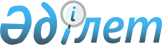 Об образовании Правительственной целевой группы по реализации промышленной политики и государственной поддержки отечественных товаропроизводителейПостановление Правительства Республики Казахстан от 15 октября 1998 года N 1039

     В соответствии с поручением Президента Республики Казахстан, вытекающим из Послания народу Казахстана 30 сентября 1998 годаПравительство Республики Казахстан ПОСТАНОВЛЯЕТ:     1. Создать Правительственную целевую группу по реализациипромышленной политики и государственной поддержки отечественныхтоваропроизводителей в составе:      Сноска. Состав группы изменен - постановлениями Правительства РК от 7 декабря 1998 г. N 1255  P981255_

 ; от 24 февраля 1999 г. N 169  Р990169_

 .Аблязов Мухтар Кабулович       - Министр энергетики, индустрии и                                 торговли Республики Казахстан,                                 председательЕртлесова Жаннат Джургалиевна  - первый вице-Министр финансов Республики                                 КазахстанСолодченко Роман Владимирович  - Председатель Комитета по                                 экономическому планированию                                 Министерства энергетики,                                 индустрии и торговли                                 Республики КазахстанМасимов Карим Кажимканович     - Председатель Правления                                 Акционерного Народного                                 Сберегательного банка Республики                                 Казахстан (по согласованию)Умбетов Алтынбек               - президент закрытого акционерногоСмагулович                       общества "Фонд развития малого                                  предпринимательства"      2. Правительственной целевой группе: 

       до 1 ноября 1998 года разработать план действий по реализации промышленной политики и государственной поддержки отечественных товаропроизводителей; 

      организовать мониторинг: 

      работы предприятий, генерирующих платежеспособный спрос; 

      предприятий обрабатывающих отраслей промышленности для оказания селективной государственной поддержки. 

      3. Правительственной целевой группе регулярно информировать Премьер-Министра о ходе выполнения промышленной политики и государственной поддержки отечественных товаропроизводителей. 

      4. Настоящее постановление вступает в силу со дня подписания. 

 

     Премьер-Министр     Республики Казахстан
					© 2012. РГП на ПХВ «Институт законодательства и правовой информации Республики Казахстан» Министерства юстиции Республики Казахстан
				